Sobota, 27 czerwca 2020Temat 1 :Książka moim wakacyjnym przyjacielemKochani uczniowie, to już nasza przedostatnia sobota przeznaczona na naukę języka polskiego. Gratuluję wszystkim, którzy tydzień temu otrzymali dyplom za rzetelne wykonywanie obowiązku ucznia. Dziękuję wam także, że nadal przesyłacie do mnie swoje prace. Jesteśmy coraz bliżej wakacji  Juhuuuuu!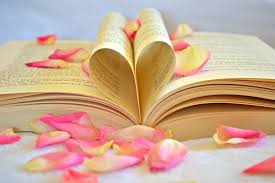 Rozgrzewka językowaUporządkuj zdania z rozsypanki wyrazowej.............................................................................................................................................................................Podaj synonimy wyrazów.miły – serdeczny, przyjemnymieszkanie – dom, apartamentdobry – .....................................................................................................................smutek – ..................................................................................................................podróż -.....................................................................................................................uczyć się - ..............................................................................................................Podaj przeciwieństwa wyrazów.wesoły – smutny, zmartwionypusty – .....................................................................................................................wąsko – ..................................................................................................................gruby – ....................................................................................................................mądry – ...................................................................................................................Zadanie 1. Zaznajomijcie się z tymi słowami.Zadanie 2. Przeczytaj tekst w podręczniku na str. 186  i 187 „Zaczarowana książka”. Następnie odpowiedz pisemnie na te pytania:Kto jest bohaterem opowieści?Jak nazywał się antykwariusz?Które zdanie wypowiedziane przez właściciela antykwariatu świadczy o tym, że Bastian był stałym bywalcem sklepu?Odszukaj opis „zaczarowanej książki”. Czy wiesz co to znaczy fantazjować? Jeśli nie, sprawdź w słowniku. Czy zdarzyło ci się „zatracić” w książce tak bardzo, że straciłeś poczucie czasu? Jeśli tak, napisz co to była za książka i dlaczego tak bardzo podobała ci się.Temat  2 :LiczebnikiPrzeczytaj notatkę o liczebniku w Ćwiczeniach na str. 59 i wykonaj zadania:Pod notatką str. 59, Zad. 1 i 2 str. 60Zad. 5 i 7 str. 61Sprawdzian wiedzy str. 62 Bardzo polecam wam przeczytanie książki (bądź obejrzenie filmu o tym samym tytule) „Nie kończąca się historia” Michael Ende. Jest to wspaniała opowieść o dziecięcej krainie fantazji i wielu wartościach takich jak przyjaźń, dobro, wierność, czy miłość. To moja propozycja dla was na wakacje. Do usłyszenia za tydzień. 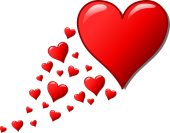 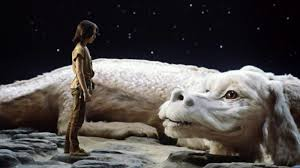 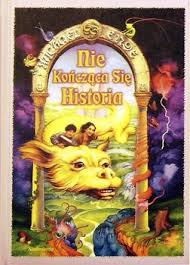 antykwariatantykwariuszhuknąćinicjałzwędzić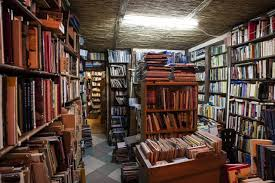 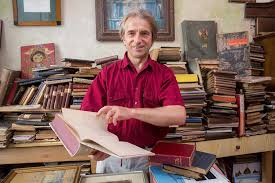 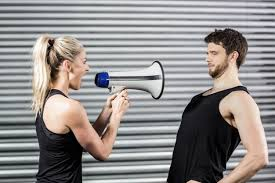 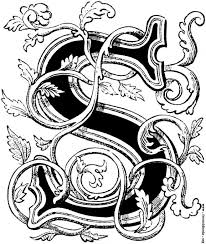 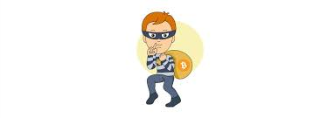 sklep z antykami, czyli starymi przedmiotami lub używanymi książkamiosoba sprzedająca antykikrzyknąćw dawnych książkach litera rozpoczynająca rozdział, bogatsza, zdobionaukraść